河海大学学生宿舍卫生成绩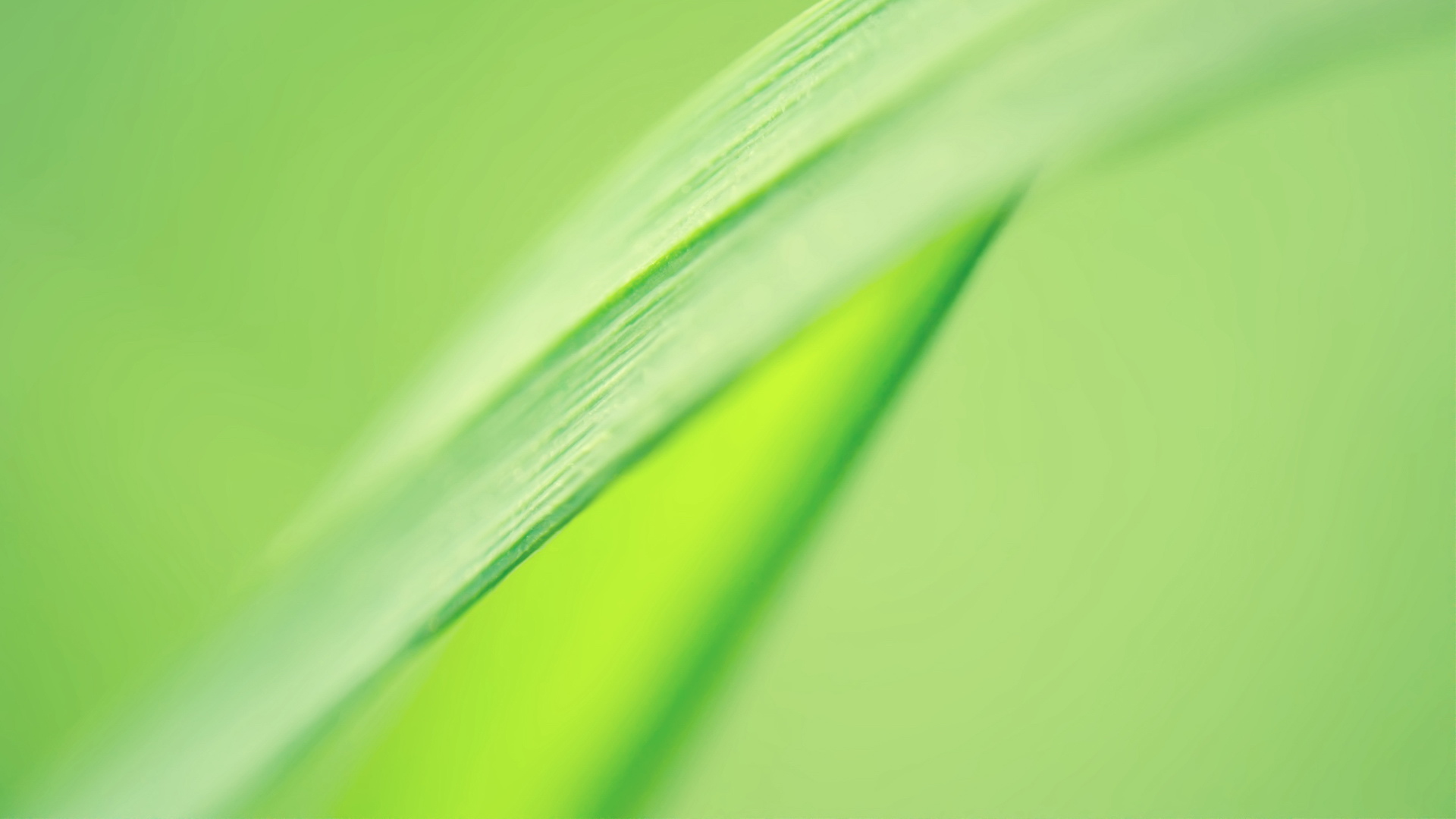 （二〇一九年四月）河海大学学生宿舍卫生成绩（二〇一九年四月）              注：所在宿舍楼均分、宿舍成绩排名状况（排名前10%，排名后20%）请登录                  奥蓝学生管理信息系统，在“卫生检查”中查询。院系年级宿舍总数卫生成绩平均分卫生成绩平均分院系年级宿舍总数男女水文院155788.54 88.68 水文院166388.55 87.85 水文院1710385.71 86.04 水文院187488.26 91.43水电院153989.10 87.00水电院163489.74 89.00水电院175185.67 88.50水电院184188.83 91.83港航院153691.07 89.86港航院163091.09 92.29港航院174586.17 85.40港航院184886.38 91.50土木院155089.92 84.31土木院164790.34 86.33土木院176585.75 86.92土木院185788.15 92.45环境院156189.40 91.94环境院166589.37 93.37环境院179686.79 87.45环境院187787.13 91.34能电院1513285.63 82.28能电院1614485.59 88.64能电院1714585.86 86.31能电院1811486.54 87.72计信院1510786.82 86.70计信院1610485.38 88.59计信院1712088.93 91.63计信院1810685.45 89.61力材院154286.50 87.88力材院164385.91 87.75力材院174686.71 89.82力材院184889.28 90.33地学院156386.84 85.61地学院166785.60 89.29地学院177186.78 87.82地学院186688.04 89.06农工院152388.70 85.77农工院162089.10 90.90农工院172886.62 88.71农工院182288.73 93.43院系年级宿舍总数卫生成绩平均分卫生成绩平均分院系年级宿舍总数男女海洋院15789.00 91.00 海洋院161388.75 92.00 海洋院172386.12 86.50 海洋院182388.43 93.78 理学院153786.54 85.64 理学院164786.13 89.80 理学院175082.11 90.21 理学院184685.94 90.00 商学院1512187.30 85.11 商学院1612385.68 85.06 商学院1712986.47 87.81 商学院1810487.75 89.91 公管院155287.40 85.86 公管院165982.60 89.14 公管院176085.75 86.27 公管院185684.15 87.60 法学院153186.44 82.95 法学院162482.88 85.88 法学院173186.00 85.83 法学院182183.43 86.71 马学院151082.33 86.00 马学院16989.00 85.83 马学院171187.00 87.00 马学院18986.50 87.86 外语院153285.75 86.00 外语院163884.83 84.63 外语院174986.00 86.05 外语院183589.00 88.47 大禹院152484.50 83.30 大禹院162588.19 91.11 大禹院175087.00 90.93 大禹院183186.52 91.00 